IEEE P802.11
Wireless LANsRevision NotesDiscussion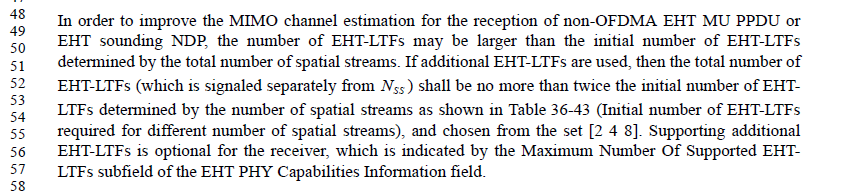 LB266 CR on LTF Part1LB266 CR on LTF Part1LB266 CR on LTF Part1LB266 CR on LTF Part1LB266 CR on LTF Part1Date:  2022.11Date:  2022.11Date:  2022.11Date:  2022.11Date:  2022.11Author(s):Author(s):Author(s):Author(s):Author(s):NameCompanyAddressPhoneemailChenchen LiuHuawei TechnologiesHuawei Base, Bantian, Longgang, Shenzhen, Guangdong, China, 518129liuchenchen1@huawei.comHuawei TechnologiesHuawei TechnologiesR0Initial revisionCIDClausePageCommentProposed ChangeResolution1123736.3.12.10695.60"In an EHT MU PPDU,NEHT-LTF
is indicated in the EHT-SIG field. In an OFDMA EHT MU PPDU, N EHT-LTF
may take a value that is greater than or equal to the maximum value of the initial number of EHT-LTF symbols for each RU or MRU..." Unlike the paragraph above about the sounding NDP, here it is only mentioned that the number of LTF may be larger than the initial number without any further description. Similarly the following paragraph about EHT TB PPDU is written in the same way. Is there a maximum number of extra LTF than can be transmitted? If so, I think the information should be inclucded somewhere similar to the paragraph about sounding NDPAdd information about maximum number of extra LTFs allowedRejectedThe rules about extra LTFs have been discribled in 695.49-695.571202336.3.12.10695.60Delete the duplicate sentence "In an EHT MU PPDU, N_{EHT-LTF} is indicated in the EHT-SIG field". It is already stated in the paragraph on P695L24.As in comment.RejectedOne is for non-OFDMA EHT MU PPDU orEHT sounding NDP, the other is for OFDMA EHT MU PPDU1246636.3.12.10695.53Allowing more LTFs than number of spatial streams (NSS), apart from improving channel estimation, enables the estimation of spatial covariance matrices from interference channels or spatially correlated noise, that can be suppressed via MIMO processing. The excess number of LTFs would affect the rank of the spatial covariance matrices estimated. Thus, a mechanism to signal the excess number of LTFs with respect to NSS would be beneficial.Add mechanism for the receiver STA to be able to adjust the excess number of LTFs used by the transmitter STA.RejectedThe group have not reach consensus on that1253536.3.12.10695.55Usually we use curly braces { } for set expressions not  brackets [].Change the brackets in "the set [2 4 8]" to "the set {2,4,8}"Accepted1129036.3.12.10696.38" NOTE—1× EHT-LTF and 1.6 μs GI only for UL non-OFDMA transmission for two or more users. ". Sentence is missing a verb."are only allowed/intended/... for ..."?Accepted1251736.3.12.10696.38"Table 36-44--EHT-LTF type and GI duration combinations for various EHT PPDU formats" and "NOTE--1Ã EHT-LTF and 1.6 Âµs GI only for UL non-OFDMA transmission for two or more users."- Here 1xLTF 1.6 us is written as 'M' in the table but it should be 'CM' because note and Table is not matching. Also the footnote is not very clearPlease provide more clarity on the footnotes similar to Draft 11ax 8.0 Table 27-31 Page 619 line number 35 sub clause number 27.3.11.10 and please correct the entry corresponding to 1xLTF 1.6 us as CMRejectedThe limit is on the recommend use senerio instand of the condition.1123836.3.12.10700.06"The mapping of the non-OFDMA puncturing pattern signaled in the U-SIG field the corresponding large size MRU is defined in
Table
36-30" missing "to" between "puncturing pattern signaled in the U-SIG field" and "the corresponding large size MRU"Add "to"Accepted